 n.55a22  del 27/04/2022															Alle società di Artistico FVG								Alle Delegati ProvincialiAl Responsabile CUG del Friuli V.G.								Al Settore Tecnico Artistico FISR								  Sito Regionale FISR FVGOggetto: Campionato Regionale Singolo Libero cat. Allievi Reg. A e B               Coppia Artistico cat. Allievi Reg. e Divis.Naz. DOrdine di Entrata in PistaCampionato Regionale Artistico Singolo Allievi Reg. A e B Coppia artistico Giov.Esord.Esord.Reg.Alli
FIUMICELLO (UD) - 30/04/22
Comitato Regionale Friuli-VGMattino inizio gara ore  10.00Ordine di entrata Allievi Regionali A - M - LiberoOrdine di entrata Allievi Regionali A - F - LiberoPomeriggio Inizio Gara ore 14.30Ordine di entrata Allievi Regionali B - M - LiberoOrdine di entrata Allievi Regionali B - F - LiberoOrdine di entrata Allievi Regionali B - A - FinaleOrdine di entrata DIVISIONE NAZIONALE D - A - FinaleSi ringrazia per la cortese attenzione e si porgono i più distinti saluti.Consigliere Supplente Artistico F.I.S.R. FVG                                                                 Consigliere Reg. Artistico F.I.S.R. FVG                                                                                         Angelo Damiani                                                                                                                 Paola ZanuttiniCategorieLibero Allievi Reg. A e B/Coppia Artistico cat. All.Reg./Divis.NazEsercizioLibero e Coppia ArtisticoData30 Aprile 2022LocalitàFiumicelloSocietà OrganizzatriceA.S.D. PATTINAGGIO FIUMICELLOResponsabile Organiz.Sig. a DE FELICE BIANCA  3294771819Ubicazione e caratteristiche del Campo di Gara Fiumicello (UD) – Via Primo CarneraDimensioni – 20X40 Pavimentazione – Resina IpossidicaRuote consigliate: 49Programma OrarioSabato 30/04/22Mattino – Allievi Regionali A (m/f)Ritrovo ore 09:30Inizio Gara ore 10.00Al Termine PremiazioniPomeriggio – Gara Libero Allievi Regionali  B (m/f)Ritrovo ore 14:00 Inizio Gara ore 14:30A seguire  Gara Coppia Artistico Allievi Reg. e Divis.Naz. DRitrovo ore  16.00Al termine Premiazioni  Libero e Coppia ArtisticoGiuriaDesignata dal competente organo CUGServizio SanitarioA cura della società organizzatrice. Deve iniziare con le prove libere e terminare a premiazioni avvenute.DepennamentiTermine  depennamenti 23/04/2022.PremiazioniSaranno premiati gli atleti classificati in podio con medaglie della Federazione. Eventuali altri premi sono a cura della società organizzatrice.OsservanzeRegolamento tecnico Norme Attività 2022. La gara si svolgerà in applicazione delle direttive Federali contro la diffusione della pandemia Covid19.Vedere link: https://www.fisr.it/component/phocadownload/category/397-emergenza-covid-19.html. Scheda Triage da presentare all’atto di accettazione che potete scaricare a questo link: https://www.fisr.it/component/phocadownload/category/397-emergenza-covid-19.html.SALVO NUOVE DISPOSIZIONI IN VIGORE PER FINE EMERGENZA SANITARIADelega e DocumentiInserimento Dirigente ed Allenatori, da effettuarsi esclusivamente tramite l’applicativo FISR, entro il 28/04/2022.Non è necessario consegnare il certificato della visita medico sportiva da agonista o il certificato “Return to play” in quanto i presidenti di società sono RESPONSABILI della conservazione del documento.C.O.N.I.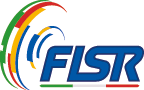 F.I.S.R. - C.U.G.NAtletaSocieta'1SILVESTRI MATTIA3994 APA ASD. (TS)2FURLANI MARCO934 PATT.ART.TRIESTINO (TS)NAtletaSocieta'1ZUCCOLO GINEVRA162 PATT.GIO UDINESE (UD)2RISMONDO MATILDE182 A.S.D.POLET (TS)3ZULIANI SARA809 PATT.GGIO FIUMICELLO (UD)4LA MONICA MARIANNA809 PATT.GGIO FIUMICELLO (UD)5ZANE CECILIA698 SKATING C.GIONI TS (TS)6CERNA CAROLINA180 POL.DIL.CA OPICINA (TS)7NAPOLITANO ALESSIA1760 AQUILE BIANCOROSSE (GO)8FAZZARI VANESSA992 GRADISCA SKATING (GO)9ROTONDO GIULIA3957 POL. CODROIPO (UD)10CASERTA GIORGIA934 PATT.ART.TRIESTINO (TS)11PINTO ALESSANDRA167 A.R. FINCANTIERI (GO)12GIGLIOTTI NORA171 PATTINAGGIO ART.PN (PN)13PONTON MARTINA162 PATT.GIO UDINESE (UD)14PIZZO MARTA180 POL.DIL.CA OPICINA (TS)15MARIANO CARLA162 PATT.GIO UDINESE (UD)NAtletaSocieta'1GABASSI DAVIDE3189 ROLLER SKATE MANZANO (UD)2COTIC MARCO992 GRADISCA SKATING (GO)NAtletaSocieta'1STURNI MARGHERITA180 POL.DIL.CA OPICINA (TS)2LEOTTA SOFIA1760 AQUILE BIANCOROSSE (GO)3RAMPATI EMMA3994 APA ASD. (TS)4SAI VICTORIA698 SKATING C.GIONI TS (TS)5ARBULLA ELEONORA ZUEN182 A.S.D.POLET (TS)6MULARA MAJA171 PATTINAGGIO ART.PN (PN)7NEMNICH AURORA171 PATTINAGGIO ART.PN (PN)8REVELANT AMBRA NICOLE3328 PATT.SAN FLOREANO (UD)9ALTIN ANNA180 POL.DIL.CA OPICINA (TS)10LEONI VITTORIA653 CORNO PATT.GIO (UD)11SORRENTINO SARA167 A.R. FINCANTIERI (GO)12FANTINO ZOE3957 POL. CODROIPO (UD)13FOSCARI WIDMANN REZZ ANGELICA171 PATTINAGGIO ART.PN (PN)14SALVADORI CHIARA3873 PATT.ART.IL QUADRIFOGLIO (UD)15MOLARO EMMA3957 POL. CODROIPO (UD)16GIULIANI GAIA698 SKATING C.GIONI TS (TS)17FIORELLA ALICE JACQUELINE934 PATT.ART.TRIESTINO (TS)18MARZINOTTO REBECCA3281 P.A.AZZANESE (PN)19FONTANINI CORAL162 PATT.GIO UDINESE (UD)20BERTOZ ELISA DAFNE1760 AQUILE BIANCOROSSE (GO)21PECA SILVIA182 A.S.D.POLET (TS)22BISORTOLE GRETA3753 R.T.ROMANS D'ISONZO (GO)23TREVISAN NICOLE809 PATT.GGIO FIUMICELLO (UD)24LABARILE AURORA1760 AQUILE BIANCOROSSE (GO)NAtletaSocieta'1MBAYE KARIM
FRONTEDDU IRENE166 PATT. RONCHI (GO)NAtletaSocieta'1ALTRAN DANIELE
PAPPACENA GABRIELLA809 PATT.GGIO FIUMICELLO (UD)